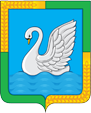 КУРГАНСКАЯ ОБЛАСТЬЛЕБЯЖЬЕВСКИЙ МУНИЦИПАЛЬНЫЙ ОКРУГ КУРГАНСКОЙ ОБЛАСТИАДМИНИСТРАЦИЯ ЛЕБЯЖЬЕВСКОГО МУНИЦИПАЛЬНОГО ОКРУГА  КУРГАНСКОЙ ОБЛАСТИПОСТАНОВЛЕНИЕот 21 ноября  2022 года  №  954 р.п. ЛебяжьеО внесении изменений в постановление Администрации Лебяжьевского муниципального округа от 29 декабря 2021 года № 553 «О муниципальной программе Лебяжьевского муниципального округа «Развитие образования» на 2022-2025 годы» В соответствии с Бюджетным кодексом Российской Федерации, Федеральным законом от 6 октября 2003 года №131-ФЗ «Об общих принципах  организации местного самоуправления в Российской Федерации», постановлением Администрации Лебяжьевского муниципального округа от 21 сентября 2021 года № 196 «О муниципальных программах Лебяжьевского муниципального округа», статьей 36 Устава Лебяжьевского муниципального округа Курганской области, Администрация Лебяжьевского муниципального округа Курганской областиПОСТАНОВЛЯЕТ:         1.Внести в приложение к постановлению Администрации Лебяжьевского муниципального округа от 29 декабря 2020 года № 553 «О муниципальной программе Лебяжьевского муниципального округа «Развитие образования» на 2022-2025 годы»следующие изменения: 1) пункт 1.10 приложения 3 к муниципальной программе Лебяжьевского муниципального округа «Развитие образования» на 2022-2025 годы изложить в следующей редакции:  «;2) пункт 7.6 приложения 3 к муниципальной программе Лебяжьевского муниципального округа «Развитие образования» на 2022-2025 годы изложить в следующей редакции:  «»;3) пункт 7.8 приложения 3 к муниципальной программе Лебяжьевского муниципального округа «Развитие образования» на 2022-2025 годы изложить в следующей редакции:  «».2.Настоящее постановление обнародовать в местах обнародования муниципальных нормативных правовых актов.3.Настоящее постановление вступает в силу после его официального обнародования.4.Контроль за выполнением настоящего постановления возложить на заместителя Главы  Лебяжьевского муниципального округа по социальной политике, начальника отдела социального развития.Глава Лебяжьевского муниципального округаКурганской области                                                                                                             А.Р. БАРЧисп. Михайлов А.А.Тел. 9-74-021.10Обеспечение деятельности образовательных учреждений.Федеральный бюджет00000Отдел образования1.10Обеспечение деятельности образовательных учреждений.Областной бюджет  00000Отдел образования1.10Обеспечение деятельности образовательных учреждений.Бюджет округа574052766133201321213212Отдел образования1.10Обеспечение деятельности образовательных учреждений.Итого574052766133201321213212Отдел образованияИтого:15149176979881832847328477.6Организация деятельности лагерей дневного пребывания при ООФедеральный бюджет00000Отдел образования7.6Организация деятельности лагерей дневного пребывания при ОООбластной бюджет  61711731148014801480Отдел образования7.6Организация деятельности лагерей дневного пребывания при ООБюджет округа194194000Отдел образования7.6Организация деятельности лагерей дневного пребывания при ООИтого63651925148014801480Отдел образования7.8Финансовое обеспечение проведения плановых медосмотров педагогов, работающих в ОО,и работников  лагерей дневного пребыванияФедеральный бюджет00000Отдел образования7.8Финансовое обеспечение проведения плановых медосмотров педагогов, работающих в ОО,и работников  лагерей дневного пребыванияОбластной бюджет  00000Отдел образования7.8Финансовое обеспечение проведения плановых медосмотров педагогов, работающих в ОО,и работников  лагерей дневного пребыванияБюджет округа50721268126812681268Отдел образования7.8Финансовое обеспечение проведения плановых медосмотров педагогов, работающих в ОО,и работников  лагерей дневного пребыванияИтого50721268126812681268Отдел образованияИтого:4950914460116831168311683